Colegio San Manuel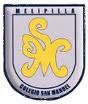 		Asignatura: Cs Naturales		Profesor: Fernanda Pozo A. 		Curso:  3° año básico GUIA  N° 2 DE APOYO AL HOGAR CIENCIAS NATURALESFECHA: Marzo -  Abril 2020Envía tu afiche escaneado  o una foto del mismo al correo ferpozo78@gmailOBJETIVOS DE APRENDIZAJE:Describir las características de algunos de los componentes del sistema solar (sol, planetas, lunas, cometas y asteroides) en relación con su tamaño, localización, apariencia y distancia relativa a la Tierra.HABILIDADES / DESTREZAS:Observar y plantear preguntas y formular inferencias y predicciones, en forma guiada, sobre objetos y eventos del entornoParticipar en investigaciones experimentales y no experimentales guiadas, obteniendo información para responder a preguntas dadas a partir de diversas fuentes, en forma individual y colaborativa, por medio de la observación, manipulación y clasificación de la evidencia.INDICACIONES GENERALES:- Busca un lugar tranquilo y luminoso para trabajar. -Trabaja con  tu texto  y sigue las indicaciones.- Cuida tu letra, redacción y ortografía- Una vez finalizada la actividad debes revisar tus respuestas y realizar una autoevaluación sobre lo aprendido.INDICACIONES GENERALES:- Busca un lugar tranquilo y luminoso para trabajar. -Trabaja con  tu texto  y sigue las indicaciones.- Cuida tu letra, redacción y ortografía- Una vez finalizada la actividad debes revisar tus respuestas y realizar una autoevaluación sobre lo aprendido.Clase Martes 31: Con la información de la clase del Miércoles 15 elabora un afiche  del cuerpo celeste que elegiste,  realiza en él un dibujo o pega imágenes a tu elección y escribe aquellos datos importantes que  encontraste sobre lo  investigadoClase Miércoles 01: Observa el vídeo "El sistema solar, videos educativos para niños" enviado por Whatsapp. Complementa la información con la lectura y desarrollo de las páginas 30 y 31.Elabora un cuadro comparativo cómo el que aparece en la página 32. Desarrolla las preguntas A, B Y C de la misma página.Clase Martes 07: Observa el video sobre los cuerpos celestes "La eduteca, el sistema solar". Lee y desarrolla la  página 34.Clase Miércoles 08: Con ayuda de un adulto busca información en internet sobre la cantidad de satélites naturales que poseen los planetas del sistema solar. Completa la tabla de la página 35.Continuando con la actividad anterior responde las preguntas A,B y C además de la actividad 2 de la página 35.